Receptury potraw z mlecznych napoi fermentowanychGalaretka z zsiadłego mleka 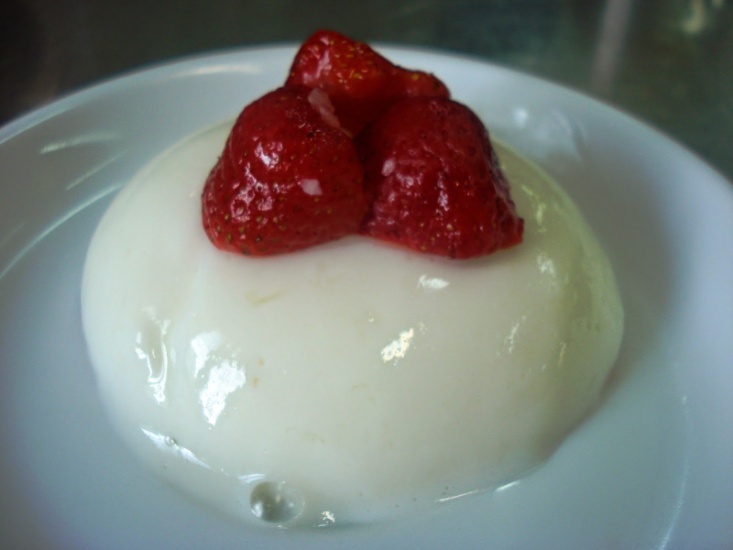 


Normatyw surowcowy 5 porcjiMleko zsiadłe 500mlCukier puder 60gCukier wanilinowy 20gŻelatyna 15gWoda do żelatyny 80mlSposób wykonania:

  Żelatynę moczymy w zimnej wodzie, następnie podgrzewamy i upłynniamy (w kąpieli wodnej).  Mleko mieszamy rózgą, dodajemy cukier i cukier wanilinowy, rozpuszczoną żelatynę, dokładnie mieszamy.  Porcjujemy do kompotierek(wcześniej lepiej podlać je zimną wodą-nie wycieramy) i pozostawiamy do wystygnięcia (trzeba to zrobić stosunkowo szybko ponieważ szybko zastyga).  Powierzchnię dekorujemy owocami. 
Porcja 100 g.Koktajl pomidorowy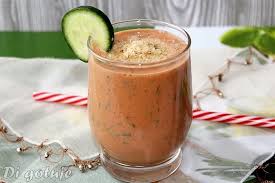 Normatyw surowcowy na 5 porcjiKefir 500 mlSok pomidorowy 500 mlKoperek 20 gSól, cukier do smakuSposób wykonania:Posiekać drobno koperek. Zmiksować kefir i sok. Dodać koperek, przyprawić, oziębić.Objętość porcji 200 mlKoktajl  owocowy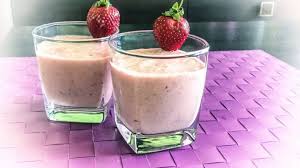 Normatyw surowcowy 4 porcjeJogurt lub kefir naturalny 750 mlOwoce jagodowe świeże lub mrożone 200 gCukier 10gSposób wykonania:Owoce opłukać, osączyć, rozmrozić. Do jogurtu dodać owoce, cukier. Zmiksować i oziębićObjętość 200 mlChłodnik ze zsiadłego mleka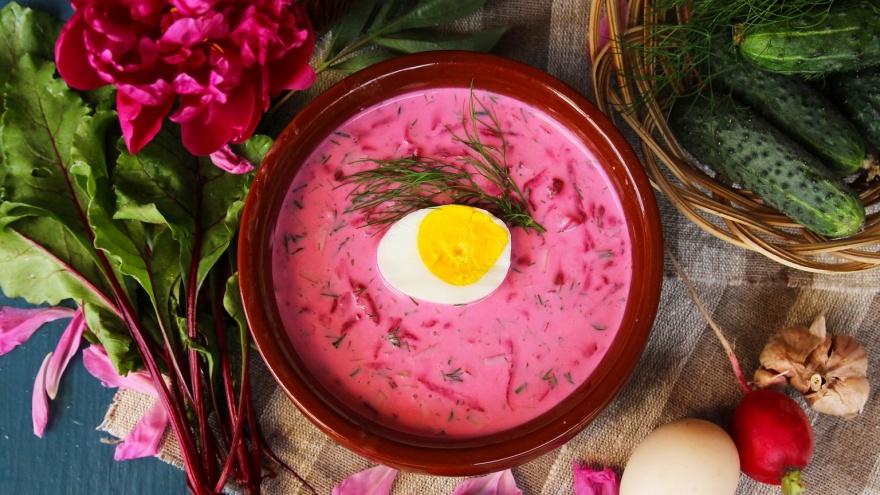 Normatyw surowcowy na 5 porcji:Zsiadłe mleko 1000 mlBuraki 250 g Ogórki świeże 200 gSzczypiorek 20 gKoperek 10 gJaja 4 szt.Czosnek 1 ząbekSól, cukier do smakuSposób wykonania:Buraki umyć, ugotować ( w skórce), obrać, zetrzeć na tarce jarzynowej. Ogórki umyć, obrać, pokroić w drobną kostkę. Szczypiorek i koperek drobno posiekać, czosnek rozetrzeć. Mleko zsiadłe roztrzepać, dodać pozostałe składniki, przyprawić, schłodzić. Podawać z przekrojonym na pół jajem ugotowanym na twardo.Objętość porcji 350 mlSos jogurtowy - przepisSkładniki:   200 g gęstego jogurtu greckiego,    1 łyżeczka musztardy dijon,    1 łyżka soku z cytryny,    pęczek natki pietruszki,    pęczek szczypiorku,    1/2 łyżeczki suszonego oregano,    1/2 łyżeczki suszonego tymianku,    1/4 łyżeczki cukru,    sól, pieprzSposób wykonania:Do dużego naczynia wlać jogurt, musztardę oraz sok z cytryny. Składniki dobrze wymieszać.Pietruszkę oraz szczypiorek drobno posiekać i dodać do pozostałych produktów. Sos doprawić przyprawami, a całość dokładnie wymieszać. Gotowy sos odstawić do lodówki.  Sos jogurtowo-czosnkowy Składniki:   100g jogurtu naturalnego,    1 duży ząbek czosnku,    szczypta soli,    pół łyżeczki świeżo zmielonego pieprzu,    1 łyżeczka oregano,    łyżeczka natki pietruszkiSposób wykonania:Wszystkie składniki wsypać do dużej miski i dokładnie wymieszać. Użyć do doprawienia odpowiednich przypraw, które lubimy najbardziej.  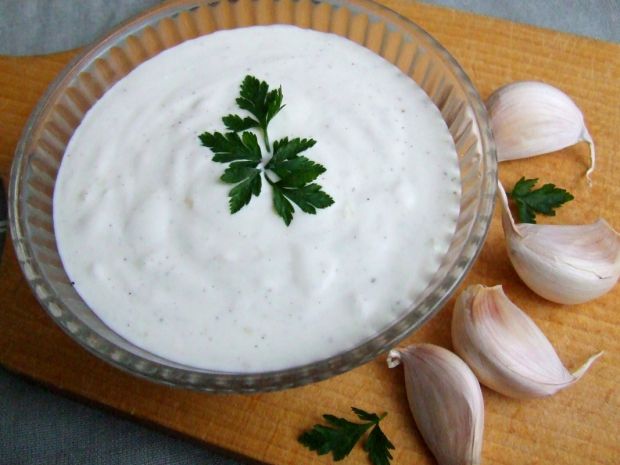 Sos tzatzikiSkładniki:200 g jogurtu greckiego2-3 mniejsze ogórki gruntowe - 140 g1 ząbek czosnkułyżka delikatnej oliwywiększa szczypta soliewentualnie siekane zioła: koperek, pietruszka, oregano..Sos tzatziki przepisPolecam gęsty, prawdziwy jogurt grecki. Jeśli jednak nie masz takiego jogurtu, to dobrej jakości, gęsty i tłusty jogurt naturalny. Do sosu najlepsze będą młode, gruntowe ogórki,. Przygotuj sobie też łyżkę dobrej oliwy z oliwek oraz średniej wielkości ząbek czosnku. Miej też pod ręką sól oraz ewentualnie sok z cytryny i koperek. Ogórki obierz i bardzo drobno posiekaj. Jeśli masz ogórki węże lub Twoje ogórki są mocno dojrzałe i mają wodniste gniazdo nasienne, to wytnij je i nie dodawaj do sosu. Ogórki polecam kroić na bardzo drobne kawałki Ogórki można też zetrzeć na tarce, na grubych oczkach. Obrany czosnek można  przecisnąć przez praskę lub zetrzeć na mini tarce do warzyw lub posiekać drobno.  Do miski z jogurtem dodaj posiekany ząbek czosnku oraz drobno posiekane ogórki i większą szczyptę soli. Całość dobrze wymieszaj. Ja na koniec polałam sos łyżką delikatnej oliwy, ale możesz też wymieszać ją razem z jogurtem i ogórkami.  Do sosu tzatziki można dodać siekany koperek oraz małą łyżeczkę soku z cytryny. Jeśli lubisz zioła w sosach, to możesz też użyć natki pietruszki. Świeże listki oregano oraz tymianek też będą idealne do tego rodzaju sosu. 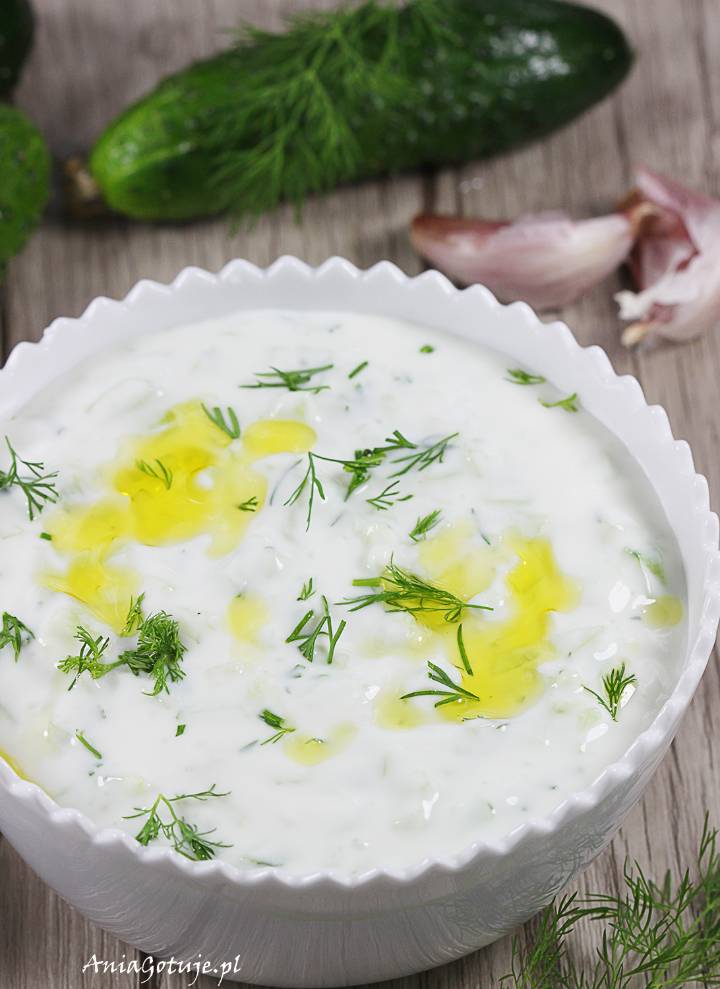 